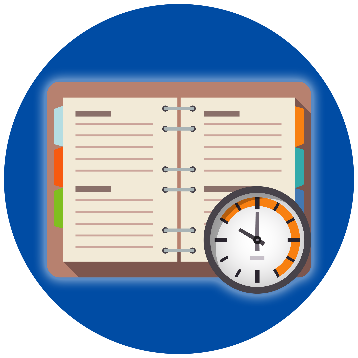 Расписание ЕГЭ 2022 (основной период)26 мая (четверг) – география, литература, химия;30 мая (понедельник) – русский язык;31 мая (вторник) – русский язык;2 июня (четверг) – ЕГЭ по математике профильного уровня;3 июня (пятница) – ЕГЭ по математике базового уровня;6 июня (понедельник) – история, физика;9 июня (четверг) – обществознание;14 июня (вторник) – иностранные языки (за исключением раздела «Говорение»), биология;16 июня (четверг) – иностранные языки (раздел «Говорение»);17 июня (пятница) – иностранные языки (раздел «Говорение»);20 июня (понедельник) – информатика и(ИКТ);21 июня (вторник) – информатика (ИКТ).Резервные дни ЕГЭ 202223 июня (четверг) – русский язык;24 июня (пятница) – ЕГЭ по математике базового уровня, ЕГЭ по математике профильного уровня;27 июня (понедельник) – география, литература, иностранные языки (раздел «Говорение»);28 июня (вторник) – иностранные языки (за исключением раздела «Говорение»), биология, информатика (ИКТ);29 июня (среда) – обществознание, химия;30 июня (четверг) – история, физика;2 июля (суббота) – по всем учебным предметам.                     Продолжительность ЕГЭ 2022       ЕГЭ по всем учебным предметам начинается                        в 10.00 по местному времени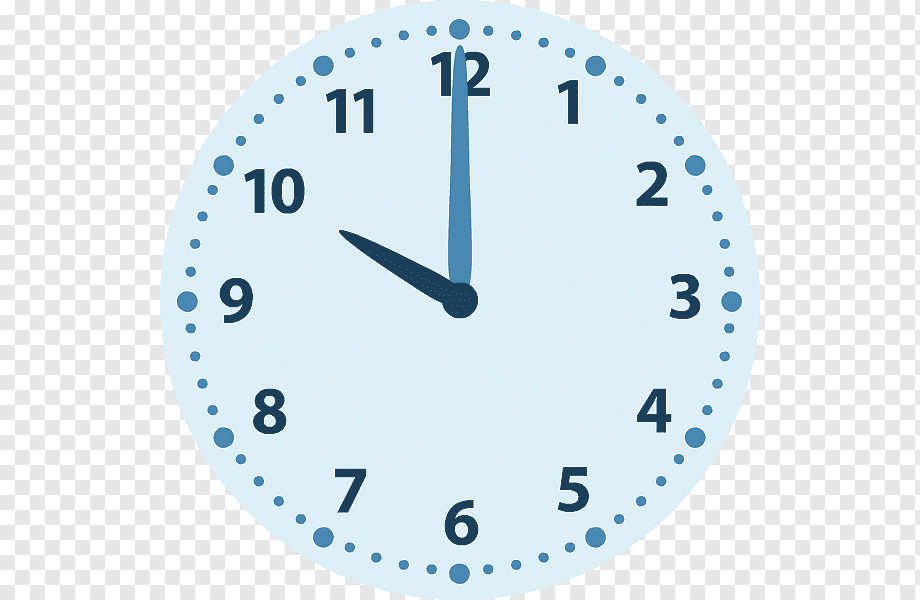 по математике профильного уровня, физике, литературе, информатике и информационно-коммуникационным технологиям (ИКТ), биологии составляет 3 часа 55 минут (235 минут);по русскому языку, химии, обществознанию – 3 часа                   30 минут (210 минут);по иностранным языкам (английский, французский, немецкий, испанский) (за исключением раздела «Говорение») – 3 часа 10 минут (190 минут);по математике базового уровня, истории, географии, китайскому языку (за исключением раздела «Говорение») – 3 часа (180 минут);по иностранным языкам (английский, французский, немецкий, испанский) (раздел «Говорение») – 17 минут;по китайскому языку (раздел «Говорение») – 14 минут.Чем можно пользоваться на ЕГЭ 2022?        Допускается использование участником экзаменов следующих средств обучения и воспитания по соответствующим учебным предметам:по математике – линейка, не содержащая справочной информации (далее – линейка), для построения чертежей и рисунков;по физике – линейка для построения графиков, оптических и электрических схем; непрограммируемый калькулятор, обеспечивающий выполнение арифметических вычислений (сложение, вычитание, умножение, деление, извлечение корня) и вычисление тригонометрических функций (sin, cos, tg, ctg, arcsin, arccos, arctg), а также не осуществляющий функций средства связи, хранилища базы данных и не имеющий доступ к сетям передачи данных (в том числе к информационно-телекоммуникационной сети «Интернет») (далее – непрограммируемый калькулятор);по химии – непрограммируемый калькулятор; периодическая система химических элементов Д.И. Менделеева; таблица растворимости солей, кислот
и оснований в воде; электрохимический ряд напряжений металлов;по географии – линейка для измерения расстояний по топографической карте; транспортир, не содержащий справочной информации, для определения азимутов по топографической карте; непрограммируемый калькулятор;по иностранным языкам – технические средства, обеспечивающие воспроизведение аудиозаписей, содержащихся на электронных носителях, для выполнения заданий раздела «Аудирование» КИМ ЕГЭ; компьютерная техника, не имеющая доступ к информационно-телекоммуникационной сети «Интернет»; аудиогарнитура для выполнения заданий раздела «Говорение» КИМ ЕГЭ;по информатике (ИКТ) – компьютерная техника, не имеющая доступ к информационно-телекоммуникационной сети «Интернет»;по литературе – орфографический словарь, позволяющий устанавливать нормативное написание слов и определять значения лексической единицы.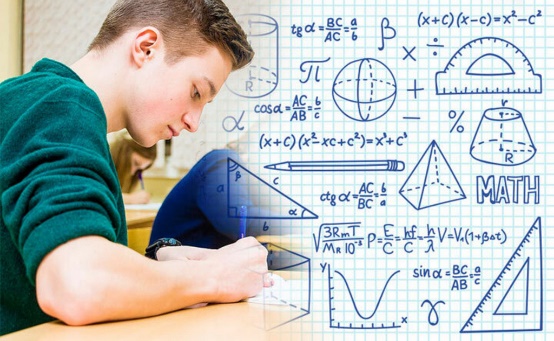 